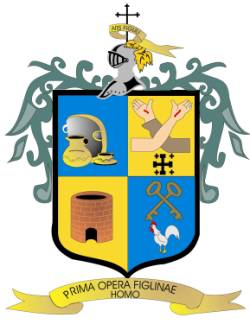 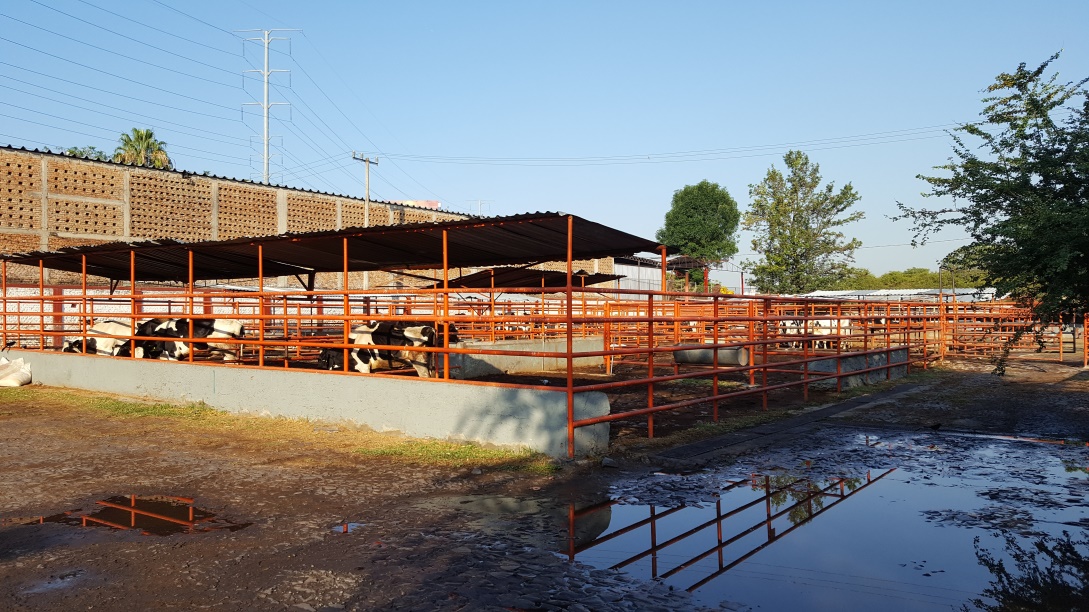 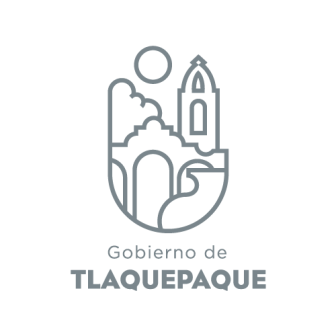 1. PresentaciónLos servicios públicos han sido definidos como: “toda prestación concreta que tienda a satisfacer necesidades públicas y que es realizada directamente por la administración pública municipal o por los particulares mediante concesión, arrendamiento o una simple reglamentación legal, en la que se determinen las condiciones técnicas y económicas en que deba prestarse, a fin de asegurar su menor costo, eficiencia, continuidad y eficacia.”De las diferentes aproximaciones y definiciones de los servicios públicos, existe consenso en las siguientes afirmaciones, los servicios públicos:Se describen como una actividad técnica.Su finalidad propia es la satisfacción de una necesidad colectiva y el beneficio indiscriminado del usuario. Su cumplimiento debe ser uniforme, continuo, permanente, asegurado y regulado.Puede ser realizado directa o indirectamente, es decir mediante la administración pública municipal o mediante particulares facultados y autorizados.El servicio público debe estar sujeto a un régimen que le impone adecuación, permanencia, continuidad, uniformidad, economía e igualdad en el acceso de los usuarios.Entre sus caracteres destacan la:Generalidad.- su universalidad, de conformidad con los derechos humanos, toda persona tiene derecho al acceso de los servicios públicos. Igualdad.- la uniformidad en el trato al usuario.Regularidad.-prestar el servicio conforme a la normativa jurídica que lo regula.Continuidad.- dependiendo del servicio, debe ofrecerse sin interrumpirse. Obligatoriedad.- es  deber del Estado o del responsable, asegurar su prestación mientras subsista la necesidad. Adaptabilidad.- puede modificarse su regulación para mejorar las condiciones y aprovechar los adelantos tecnológicos.Permanencia.- parte de la obligatoriedad y continuidad del servicio mientras exista la necesidad.De acuerdo al marco jurídico vigente, la satisfacción de las necesidades de servicios públicos es una competencia exclusiva de los Municipios. Su cumplimiento refleja la buena marcha del Municipio basada en la capacidad de respuesta del gobierno local a las demandas planteadas por la sociedad civil. Esto significa que en la medida que se incrementen los servicios se mejorarían las condiciones de desarrollo de las comunidades.En el régimen jurídico mexicano, el artículo 115 de la Constitución Política de los Estados Unidos Mexicanos, en su fracción III hace expresa referencia a los servicios públicos locales estableciendo que:III.    Los Municipios tendrán a su cargo las funciones y servicios públicos siguientes: Agua potable, drenaje, alcantarillado, tratamiento y disposición de sus aguas   residuales;Alumbrado público; Limpia, recolección, traslado, tratamiento y disposición final de residuos; Mercados y centrales de abasto;Panteones; Rastro;Calles, parques y jardines y su equipamiento; Seguridad pública, en los términos del artículo 21 de esta Constitución, policía preventiva        municipal y tránsito; yLos demás que las Legislaturas locales determinen según las condiciones territoriales y socio-económicas de los Municipios, así como su capacidad administrativa y financiera.”Como parte del régimen administrativo, resulta importante contar con los instrumentos necesarios que faciliten la prestación de los servicios, tal y como lo hacen los manuales administrativos.Para ello, el Departamento de Rastro y Servicios Complementarios elaboró el Manual Rastro y Servicios Complementarios, mismo que contempla una presentación, el objetivo del manual, la misión del servicio, las políticas generales, el inventario de servicios, la descripción de los servicios - compuesta por una descripción narrativa y su régimen - un directorio, el glosario, los anexos y por último las autorizaciones correspondientes.Dicho manual deberá ser aprobado por el Ayuntamiento y publicado en la Gaceta Municipal, así como revisado y actualizado cada año.2. Objetivos del ManualQue las y los servidores públicos del Departamento de Rastro y Servicios Complementarios, cuenten con una guía técnica y administrativa,  que contenga y describa las etapas del servicio Rastro con el fin de facilitar su prestación, así como para que la población conozca las características y los requisitos para su obtención.3. Misión del ServicioSomos una dependencia del Gobierno Municipal de San Pedro Tlaquepaque que se dedica a prestar un servicio de Rastro  de forma continua, uniforme, con igualdad, impersonal, y sustentable a los ciudadanos haciendo más con menos, mediante el  uso eficiente de los recursos materiales, humanos y financieros; buscando satisfacer las necesidades de los usuarios y cuidando al medio ambiente.4. Políticas Generales1.-El servicio público que se presta está fundamentado en el artículo 115 de la Constitución Política de los Estados Unidos Mexicanos.2.-La prestación del servicio público deberá estar regulada a través de un reglamento.3.-La prestación del servicio debe estar soportada en el Plan Municipal de Desarrollo.4.-La prestación del servicio debe hacerse a partir de un diagnóstico que indique el punto de partida para su programación, prestación, seguimiento, control, evaluación y mejora del servicio.5.-Si el servicio tiene un costo, éste debe estar soportado en la Ley de Ingresos Municipales del año fiscal correspondiente.6.-El servicio se deberá prestar de conformidad con la información contenida en el presente manual.7.-Proporcionar la información pública que genere, posee o administre para su publicación en el portal de la Unidad de Transparencia y Buenas Prácticas de este Ayuntamiento y en los mismos términos, proporcionar respuestas a las solicitudes de información de dicha Unidad.8.-La prestación del servicio está sujeta a la disponibilidad de recursos materiales, financieros y humanos. 9.- Una vez aprobado el Manual de Servicios, deberá ser publicado en el Portal de Transparencia y Acceso a la Información del Gobierno Municipal de San Pedro Tlaquepaque.5. Inventario de Servicios6. Descripción de los Servicios6.1 Descripción Narrativa: Aseo y Desinfección  6.1.1 Flujograma6.2 Descripción Narrativa: Control y Vigilancia de Productos Cárnicos6.2.1 Flujograma6.3 Descripción Narrativa: Expedición de orden de Sacrificio 6.3.1 Flujograma6.4 Descripción Narrativa: Matanza de Porcino 6.4.1 Flujograma6.5 Descripción Narrativa: Matanza de Reses6.5.1 Flujograma6.6 Descripción Narrativa: Matanza de Terneras, Ovinos y Caprinos 6.6.1 Flujograma7.  DirectorioGlosario 9. AnexosReglamento Reportes de quejasBITÁCORAS Programas de trabajo Etc. 10. AutorizacionesDependenciaServicioUsuarioDepartamento de Rastro y Servicios ComplementariosAseo y desinfección Servidores públicos y ciudadanosDepartamento de Rastro y Servicios ComplementariosControl y vigilancia de productos cárnicos Establecimiento de productos cárnicos y ciudadanosDepartamento de Rastro y Servicios ComplementariosExpedición de orden de sacrificio Ganaderos acreditados ante SEDER y COFEPRISDepartamento de Rastro y Servicios ComplementariosMatanza de porcinos Ganaderos acreditados ante SEDER y COFEPRISDepartamento de Rastro y Servicios ComplementariosMatanza de resesGanaderos acreditados ante SEDER y COFEPRISDepartamento de Rastro y Servicios ComplementariosMatanza de terneras, ovinos y caprinosGanaderos acreditados ante SEDER y COFEPRISNombre del Servicio:Aseo y Desinfección Aseo y Desinfección Área Responsable del Servicio:Área Responsable del Servicio:Departamento de Rastro y Servicios Complementarios Descripción del servicio:Descripción del servicio:Descripción del servicio:Dar mantenimiento general a las instalaciones del rastro tanto preventivo como correctivo. Dar mantenimiento general a las instalaciones del rastro tanto preventivo como correctivo. Dar mantenimiento general a las instalaciones del rastro tanto preventivo como correctivo. Usuarios:Usuarios:Usuarios:Servidores públicos y ciudadanos. Servidores públicos y ciudadanos. Servidores públicos y ciudadanos. Áreas que Intervienen en el Servicio:Áreas que Intervienen en el Servicio:Áreas que Intervienen en el Servicio:Dirección de Proveeduría, Dirección de Aseo Público, Departamento de Intendencia y Vigilancia, Departamento de Mantenimiento a Edificios Públicos, Dirección de Agua Potable, Drenaje y Alcantarillado. Dirección de Proveeduría, Dirección de Aseo Público, Departamento de Intendencia y Vigilancia, Departamento de Mantenimiento a Edificios Públicos, Dirección de Agua Potable, Drenaje y Alcantarillado. Dirección de Proveeduría, Dirección de Aseo Público, Departamento de Intendencia y Vigilancia, Departamento de Mantenimiento a Edificios Públicos, Dirección de Agua Potable, Drenaje y Alcantarillado. Requisitos para obtener la prestación del servicio:Requisitos para obtener la prestación del servicio:Requisitos para obtener la prestación del servicio:Cumplir con la normatividad estatal y federal en materia de limpieza y desinfección de las instalaciones del Rastro Municipal.Cumplir con la normatividad estatal y federal en materia de limpieza y desinfección de las instalaciones del Rastro Municipal.Cumplir con la normatividad estatal y federal en materia de limpieza y desinfección de las instalaciones del Rastro Municipal.procedimientos para la prestación del servicio:procedimientos para la prestación del servicio:procedimientos para la prestación del servicio:CÓDIGODENOMINACIÓN DEL SERVICIONo.DENOMINACIÓN DEL PROCEDIMIENTODENOMINACIÓN DEL PROCEDIMIENTOCGSPM/DRSC 11/01Aseo y Desinfección 1Lavar y desinfectar.Lavar y desinfectar.CGSPM/DRSC 11/01Aseo y Desinfección 2Limpiar esquilmo. Limpiar esquilmo. CGSPM/DRSC 11/01Aseo y Desinfección 33Desazolvar fosas.CGSPM/DRSC 11/01Aseo y Desinfección 44Potabilizar agua. CGSPM/DRSC 11/01Aseo y Desinfección 55Cargar y trasladar carne no apta. DESCRIPCIÓN NARRATIVA DE LOS PROCEDIMIENTOS:DESCRIPCIÓN NARRATIVA DE LOS PROCEDIMIENTOS:DESCRIPCIÓN NARRATIVA DE LOS PROCEDIMIENTOS:DESCRIPCIÓN NARRATIVA DE LOS PROCEDIMIENTOS:DESCRIPCIÓN NARRATIVA DE LOS PROCEDIMIENTOS:DESCRIPCIÓN NARRATIVA DE LOS PROCEDIMIENTOS:DESCRIPCIÓN NARRATIVA DE LOS PROCEDIMIENTOS:DESCRIPCIÓN NARRATIVA DE LOS PROCEDIMIENTOS:3. NOMBRE DEL SERVICIO:Aseo y Desinfección.Aseo y Desinfección.4. CODIGO DEL SERVICIO:4. CODIGO DEL SERVICIO:4. CODIGO DEL SERVICIO:CGSPM/DRSC 11/01CGSPM/DRSC 11/015. RESPONSABLE DEL SERVICIO:Departamento del Rastro y Servicios ComplementariosDepartamento del Rastro y Servicios ComplementariosDepartamento del Rastro y Servicios ComplementariosDepartamento del Rastro y Servicios ComplementariosDepartamento del Rastro y Servicios ComplementariosDepartamento del Rastro y Servicios ComplementariosDepartamento del Rastro y Servicios Complementarios6. NO MBRE DEL PROCEDIMIENTO7. No.8. DESCRIPCIÓN DE LA ACTIVIDAD8. DESCRIPCIÓN DE LA ACTIVIDAD9. PUESTO Y/O ÁREA QUE LO REALIZA10. INSUMO10. INSUMO11. SALIDALavar y Desinfectar. 11.1 Identifica área de matanza para su limpieza y desinfección.1.1 Identifica área de matanza para su limpieza y desinfección.Ayudante GeneralNecesidadNecesidadÁrea de Matanza a limpiar y desinfectarLavar y Desinfectar. 11.2 Lava y desinfecta pisos y muros.1.2 Lava y desinfecta pisos y muros.Ayudante GeneralHidrolimpiadora, Productos para desinfectarHidrolimpiadora, Productos para desinfectarÁrea Limpia y desinfectadaLimpiar esquilmo. 22.1 Identifica residuos de esquilmos y decomisos2.1 Identifica residuos de esquilmos y decomisosAyudante GeneralNecesidadNecesidadÁrea de Matanza a limpiarLimpiar esquilmo. 22.2 Recoge y carga de esquilmo y decomisos, llena bitácora.2.2 Recoge y carga de esquilmo y decomisos, llena bitácora.Ayudante GeneralHerramienta de cargaHerramienta de cargaLimpieza de esquilmo y decomisosBitácoraDesazolvar fosas. 33.1 Identifica área de fosas para su desazolve3.1 Identifica área de fosas para su desazolveAyudante GeneralNecesidadNecesidadÁrea de desazolve a limpiarDesazolvar fosas. 33.2 Realiza desazolve de fosas y limpieza de drenajes, retirando desechos y residuos sólidos de conformidad con las Normas reglamentarias  de sanidad, llena bitácora 3.2 Realiza desazolve de fosas y limpieza de drenajes, retirando desechos y residuos sólidos de conformidad con las Normas reglamentarias  de sanidad, llena bitácora Ayudante GeneralHerramienta de limpiezaHerramienta de limpiezaDrenaje Limpio BitácoraPotabilizar agua. 44.1 Identifica aljibe de agua4.1 Identifica aljibe de aguaAyudante GeneralNecesidadNecesidadAljibe de agua potable a clorarPotabilizar agua. 44.2 Potabiliza aljibe de agua de conformidad con las normas reglamentarias de salubridad, llena bitácora 4.2 Potabiliza aljibe de agua de conformidad con las normas reglamentarias de salubridad, llena bitácora Ayudante GeneralQuímicos para potabilizarQuímicos para potabilizarTratamientos al agua BitácoraCargar y trasladar carne no apta. 55.1 Identifica y carga esquilmos y decomiso para su traslado.5.1 Identifica y carga esquilmos y decomiso para su traslado.Ayudante GeneralHerramienta de cargaHerramienta de cargaTransporte cargado de esquilo y decomisoCargar y trasladar carne no apta. 55.2 Traslada a la planta donde se incinera la carne no apta para consumo humano.5.2 Traslada a la planta donde se incinera la carne no apta para consumo humano.Ayudante GeneralTransporte cargado de esquilo y decomisoTransporte cargado de esquilo y decomisoTrasladoRegistrar y archivar bitácoras66.1 Entrega bitácoras para archivo6.1 Entrega bitácoras para archivoAyudante GeneralBitácorasBitácorasServicio de limpieza y desinfección realizado6.2 Recibe bitácoras, registra y archiva6.2 Recibe bitácoras, registra y archivaSecretaria(o)BitácorasBitácorasRegistro y archivoDEPARTAMENTO DE RASTRO Y SERVICIOS COMPLEMENTARIOSDEPARTAMENTO DE RASTRO Y SERVICIOS COMPLEMENTARIOSAyudante GeneralSecretaria(o)Características del servicio:Características del servicio:Características del servicio:La continuidad y permanencia del servicio.La uniformidad en la medida y calidad en que se proporciona.El objeto y propósito del servicio.La economía o bajo del costo del servicio.La comodidad y facilidad para prestar el servicio con los recursos humanos, materiales, y financieros disponibles.Los servicios públicos deben ser informados fehacientemente y a su vez ofrecer información oportuna. Esto significa que los beneficiarios necesitan contar con la información que soliciten de sus servicios públicos en una forma clara y precisa.Los servicios públicos deben suministrar premura y resolución de conflictos en cuanto a la atención privilegiada que merecen los usuarios, pues todo beneficiario requiere de una atención eficiente acorde a sus demandas. Los servicios públicos deben ser evidentes, claros y visibles en el día a día y tener una planificación de mejoras a corto y mediano plazo.Los servicios públicos deben brindar soluciones y prácticas efectivas a las necesidades de la población en el momento adecuado. Los servicios públicos deben suministrar una atención personalizada a cada usuario, con un trato preferencial y único. La continuidad y permanencia del servicio.La uniformidad en la medida y calidad en que se proporciona.El objeto y propósito del servicio.La economía o bajo del costo del servicio.La comodidad y facilidad para prestar el servicio con los recursos humanos, materiales, y financieros disponibles.Los servicios públicos deben ser informados fehacientemente y a su vez ofrecer información oportuna. Esto significa que los beneficiarios necesitan contar con la información que soliciten de sus servicios públicos en una forma clara y precisa.Los servicios públicos deben suministrar premura y resolución de conflictos en cuanto a la atención privilegiada que merecen los usuarios, pues todo beneficiario requiere de una atención eficiente acorde a sus demandas. Los servicios públicos deben ser evidentes, claros y visibles en el día a día y tener una planificación de mejoras a corto y mediano plazo.Los servicios públicos deben brindar soluciones y prácticas efectivas a las necesidades de la población en el momento adecuado. Los servicios públicos deben suministrar una atención personalizada a cada usuario, con un trato preferencial y único. La continuidad y permanencia del servicio.La uniformidad en la medida y calidad en que se proporciona.El objeto y propósito del servicio.La economía o bajo del costo del servicio.La comodidad y facilidad para prestar el servicio con los recursos humanos, materiales, y financieros disponibles.Los servicios públicos deben ser informados fehacientemente y a su vez ofrecer información oportuna. Esto significa que los beneficiarios necesitan contar con la información que soliciten de sus servicios públicos en una forma clara y precisa.Los servicios públicos deben suministrar premura y resolución de conflictos en cuanto a la atención privilegiada que merecen los usuarios, pues todo beneficiario requiere de una atención eficiente acorde a sus demandas. Los servicios públicos deben ser evidentes, claros y visibles en el día a día y tener una planificación de mejoras a corto y mediano plazo.Los servicios públicos deben brindar soluciones y prácticas efectivas a las necesidades de la población en el momento adecuado. Los servicios públicos deben suministrar una atención personalizada a cada usuario, con un trato preferencial y único. PRINCIPIOS BÁSICOS:PRINCIPIOS BÁSICOS:PRINCIPIOS BÁSICOS:Cualquier habitante del Municipio tiene derecho a ser usuario de los servicios básicos.Todos los habitantes reciben la prestación de un servicio público en igualdad de condiciones.Los servicios públicos deben apoyarse en un conjunto de normas y condiciones contenidas en el reglamento respectivo.Las autoridades encargadas tienen el deber constitucional de prestar los servicios públicos.La prestación de servicios públicos se lleva a cabo sin tener un fin de lucro o de especulación.El principio de adaptación de los servicios públicos considera que  la prestación correspondiente se adapte a las contingencias de la comunidad y a los cambios de las necesidades de los habitantes, logrando prestar un mejor servicio, acorde con el desarrollo social.Cualquier habitante del Municipio tiene derecho a ser usuario de los servicios básicos.Todos los habitantes reciben la prestación de un servicio público en igualdad de condiciones.Los servicios públicos deben apoyarse en un conjunto de normas y condiciones contenidas en el reglamento respectivo.Las autoridades encargadas tienen el deber constitucional de prestar los servicios públicos.La prestación de servicios públicos se lleva a cabo sin tener un fin de lucro o de especulación.El principio de adaptación de los servicios públicos considera que  la prestación correspondiente se adapte a las contingencias de la comunidad y a los cambios de las necesidades de los habitantes, logrando prestar un mejor servicio, acorde con el desarrollo social.Cualquier habitante del Municipio tiene derecho a ser usuario de los servicios básicos.Todos los habitantes reciben la prestación de un servicio público en igualdad de condiciones.Los servicios públicos deben apoyarse en un conjunto de normas y condiciones contenidas en el reglamento respectivo.Las autoridades encargadas tienen el deber constitucional de prestar los servicios públicos.La prestación de servicios públicos se lleva a cabo sin tener un fin de lucro o de especulación.El principio de adaptación de los servicios públicos considera que  la prestación correspondiente se adapte a las contingencias de la comunidad y a los cambios de las necesidades de los habitantes, logrando prestar un mejor servicio, acorde con el desarrollo social.Tiempo para la entrega del servicio:Tiempo para la entrega del servicio:4 horas en promedio por cada evento.  Horario:08:00 a 14:00 horas y 14:00 a 20:00 horas, con descansos los días miércoles y domingo.08:00 a 14:00 horas y 14:00 a 20:00 horas, con descansos los días miércoles y domingo.Resultado esperado:Resultado esperado:Resultado esperado:Satisfacer las necesidades de los usuarios y obtener las instalaciones inocuasSatisfacer las necesidades de los usuarios y obtener las instalaciones inocuasSatisfacer las necesidades de los usuarios y obtener las instalaciones inocuasNombre del Servicio:Control y vigilancia de productos cárnicos.  Control y vigilancia de productos cárnicos.  Área Responsable del Servicio:Área Responsable del Servicio:Departamento de Rastro y Servicios ComplementariosDescripción del servicio:Descripción del servicio:Descripción del servicio:Se inspecciona la calidad de los productos cárnicos para su consumo. En caso de no ser apto para el consumo, se sanciona a quien incurra en prácticas indebidas. Se reciben  denuncias ciudadanas por manejo inadecuado de producto cárnico.Se inspecciona la calidad de los productos cárnicos para su consumo. En caso de no ser apto para el consumo, se sanciona a quien incurra en prácticas indebidas. Se reciben  denuncias ciudadanas por manejo inadecuado de producto cárnico.Se inspecciona la calidad de los productos cárnicos para su consumo. En caso de no ser apto para el consumo, se sanciona a quien incurra en prácticas indebidas. Se reciben  denuncias ciudadanas por manejo inadecuado de producto cárnico.Usuarios:Usuarios:Usuarios:La población en general.La población en general.La población en general.Áreas que Intervienen en el Servicio:Áreas que Intervienen en el Servicio:Áreas que Intervienen en el Servicio:De forma externa, la Coordinación General de Servicios Públicos Municipales, la Dirección de Proveeduría y de forma interna, el Área de Resguardo del Rastro.De forma externa, la Coordinación General de Servicios Públicos Municipales, la Dirección de Proveeduría y de forma interna, el Área de Resguardo del Rastro.De forma externa, la Coordinación General de Servicios Públicos Municipales, la Dirección de Proveeduría y de forma interna, el Área de Resguardo del Rastro.Requisitos para obtener la prestación del servicio:Requisitos para obtener la prestación del servicio:Requisitos para obtener la prestación del servicio:Para prestar el servicio de inspección y vigilancia de productos cárnicos se requiere cumplir con los siguientes requisitos:Que la persona que realice la inspección y vigilancia sea médico veterinarioTener conocimiento de las normas de inspección y vigilanciaTener conocimiento del Municipio Para el caso de las denuncias, se requiere que el/la ciudadano(a) proporcione domicilio y asunto.Para prestar el servicio de inspección y vigilancia de productos cárnicos se requiere cumplir con los siguientes requisitos:Que la persona que realice la inspección y vigilancia sea médico veterinarioTener conocimiento de las normas de inspección y vigilanciaTener conocimiento del Municipio Para el caso de las denuncias, se requiere que el/la ciudadano(a) proporcione domicilio y asunto.Para prestar el servicio de inspección y vigilancia de productos cárnicos se requiere cumplir con los siguientes requisitos:Que la persona que realice la inspección y vigilancia sea médico veterinarioTener conocimiento de las normas de inspección y vigilanciaTener conocimiento del Municipio Para el caso de las denuncias, se requiere que el/la ciudadano(a) proporcione domicilio y asunto.procedimientos para la prestación del servicio:procedimientos para la prestación del servicio:procedimientos para la prestación del servicio:CÓDIGODENOMINACIÓN DEL SERVICIONo.DENOMINACIÓN DEL PROCEDIMIENTODENOMINACIÓN DEL PROCEDIMIENTOCGSPM/DRSC 11/02Control y vigilancia de productos cárnicos.  1Inspeccionar. Inspeccionar. CGSPM/DRSC 11/02Control y vigilancia de productos cárnicos.  2Infraccionar y decomisar. Infraccionar y decomisar. CGSPM/DRSC 11/02Control y vigilancia de productos cárnicos.  33Reportar. DESCRIPCIÓN NARRATIVA DE LOS PROCEDIMIENTOS:DESCRIPCIÓN NARRATIVA DE LOS PROCEDIMIENTOS:DESCRIPCIÓN NARRATIVA DE LOS PROCEDIMIENTOS:DESCRIPCIÓN NARRATIVA DE LOS PROCEDIMIENTOS:DESCRIPCIÓN NARRATIVA DE LOS PROCEDIMIENTOS:DESCRIPCIÓN NARRATIVA DE LOS PROCEDIMIENTOS:DESCRIPCIÓN NARRATIVA DE LOS PROCEDIMIENTOS:3. NOMBRE DEL SERVICIO:Control y vigilancia de productos cárnicos.  Control y vigilancia de productos cárnicos.  4. CODIGO DEL SERVICIO:4. CODIGO DEL SERVICIO:CGSPM/DRSC 11/02CGSPM/DRSC 11/025. RESPONSABLE DEL SERVICIO:Departamento del Rastro y Servicios ComplementariosDepartamento del Rastro y Servicios ComplementariosDepartamento del Rastro y Servicios ComplementariosDepartamento del Rastro y Servicios ComplementariosDepartamento del Rastro y Servicios ComplementariosDepartamento del Rastro y Servicios Complementarios6. NOMBRE DEL PROCEDIMIENTO7. No.8. DESCRIPCIÓN DE LA ACTIVIDAD9. PUESTO Y/O ÁREA QUE LO REALIZA10. INSUMO10. INSUMO11. SALIDAInspeccionar. 11.1 Identifica programa de trabajo y denuncias realizadas, y  planea ruta Inspector(a) Sanitario(a), Médico(a) Veterinario(a)Ley deSalubridad yGanaderíaLey deSalubridad yGanaderíaPrograma  de trabajo y denunciasInfraccionar y decomisar. 22.1 Realiza visitas diarias  y supervisa de forma constante la matanza clandestina, ya sea por reporte ciudadano y/o de acuerdo al programa de visitas a las colonias del municipio.Inspector(a) Sanitario(a), Médico(a) Veterinario(a)Ley deSalubridad yGanaderíaLey deSalubridad yGanaderíaInspeccionesInfraccionar y decomisar. 22. 2 Si 	encuentra anomalías,   levantan infracciones.Inspector(a) Sanitario(a), Médico(a) Veterinario(a)AnomalíasAnomalíasInfracciónInfraccionar y decomisar. 22.3 Decomisan productos, mismos que son resguardados en cámaras de refrigeración del rastro para posteriormente enviarlos a incinerar.Inspector(a) Sanitario(a), Médico(a) Veterinario(a)AnomalíasAnomalíasProducto decomisadoReportar. 33.1 Elaboran el reporte de trabajo de acuerdo a su rol diario y lo entregan a la jefatura.Inspector(a) Sanitario(a), Médico(a) Veterinario(a)Infracciones y productos decomisadosInfracciones y productos decomisadosReporte de trabajoReportar. 33.2 Recibe reporte de trabajo, revisa e instruye para su archivoJefe(a) de ÁreaReporte de trabajoReporte de trabajoInstrucciónReportar. 33.3 Recibe instrucción y archiva reporte de trabajoSecretaria(o)InstrucciónInstrucciónReporte de trabajo archivadoDEPARTAMENTO DE RASTRO Y SERVICIOS COMPLEMENTARIOSDEPARTAMENTO DE RASTRO Y SERVICIOS COMPLEMENTARIOSDEPARTAMENTO DE RASTRO Y SERVICIOS COMPLEMENTARIOSInspector(a) Sanitario(a) y Médico(a) Veterinario(a)Jefe(a) de Área Secretaria(o)Características del servicio:Características del servicio:Características del servicio:La continuidad y permanencia del servicio.La uniformidad en la medida y calidad en que se proporciona.El objeto y propósito del servicio.La economía o bajo del costo del servicio.La comodidad y facilidad para prestar el servicio con los recursos humanos, materiales, y financieros disponibles.Los servicios públicos deben ser informados fehacientemente y a su vez ofrecer información oportuna. Esto significa que los beneficiarios necesitan contar con la información que soliciten de sus servicios públicos en una forma clara y precisa.Los servicios públicos deben suministrar premura y resolución de conflictos en cuanto a la atención privilegiada que merecen los usuarios, pues todo beneficiario requiere de una atención eficiente acorde a sus demandas. Los servicios públicos deben ser evidentes, claros y visibles en el día a día y tener una planificación de mejoras a corto y mediano plazo.Los servicios públicos deben brindar soluciones y prácticas efectivas a las necesidades de la población en el momento adecuado. Los servicios públicos deben suministrar una atención personalizada a cada usuario, con un trato preferencial y único. La continuidad y permanencia del servicio.La uniformidad en la medida y calidad en que se proporciona.El objeto y propósito del servicio.La economía o bajo del costo del servicio.La comodidad y facilidad para prestar el servicio con los recursos humanos, materiales, y financieros disponibles.Los servicios públicos deben ser informados fehacientemente y a su vez ofrecer información oportuna. Esto significa que los beneficiarios necesitan contar con la información que soliciten de sus servicios públicos en una forma clara y precisa.Los servicios públicos deben suministrar premura y resolución de conflictos en cuanto a la atención privilegiada que merecen los usuarios, pues todo beneficiario requiere de una atención eficiente acorde a sus demandas. Los servicios públicos deben ser evidentes, claros y visibles en el día a día y tener una planificación de mejoras a corto y mediano plazo.Los servicios públicos deben brindar soluciones y prácticas efectivas a las necesidades de la población en el momento adecuado. Los servicios públicos deben suministrar una atención personalizada a cada usuario, con un trato preferencial y único. La continuidad y permanencia del servicio.La uniformidad en la medida y calidad en que se proporciona.El objeto y propósito del servicio.La economía o bajo del costo del servicio.La comodidad y facilidad para prestar el servicio con los recursos humanos, materiales, y financieros disponibles.Los servicios públicos deben ser informados fehacientemente y a su vez ofrecer información oportuna. Esto significa que los beneficiarios necesitan contar con la información que soliciten de sus servicios públicos en una forma clara y precisa.Los servicios públicos deben suministrar premura y resolución de conflictos en cuanto a la atención privilegiada que merecen los usuarios, pues todo beneficiario requiere de una atención eficiente acorde a sus demandas. Los servicios públicos deben ser evidentes, claros y visibles en el día a día y tener una planificación de mejoras a corto y mediano plazo.Los servicios públicos deben brindar soluciones y prácticas efectivas a las necesidades de la población en el momento adecuado. Los servicios públicos deben suministrar una atención personalizada a cada usuario, con un trato preferencial y único. PRINCIPIOS BÁSICOS:PRINCIPIOS BÁSICOS:PRINCIPIOS BÁSICOS:Cualquier habitante del Municipio tiene derecho a ser usuario de los servicios básicos.Todos los habitantes reciben la prestación de un servicio público en igualdad de condiciones.La prestación de los servicios públicos no debe interrumpirse.Los servicios públicos deben apoyarse en un conjunto de normas y condiciones contenidas en el reglamento respectivo.Las autoridades encargadas tienen el deber constitucional de prestar los servicios públicos.La prestación de servicios públicos se lleva a cabo sin tener un fin de lucro o de especulación.El principio de adaptación de los servicios públicos considera que  la prestación correspondiente se adapte a las contingencias de la comunidad y a los cambios de las necesidades de los habitantes, logrando prestar un mejor servicio, acorde con el desarrollo social.Cualquier habitante del Municipio tiene derecho a ser usuario de los servicios básicos.Todos los habitantes reciben la prestación de un servicio público en igualdad de condiciones.La prestación de los servicios públicos no debe interrumpirse.Los servicios públicos deben apoyarse en un conjunto de normas y condiciones contenidas en el reglamento respectivo.Las autoridades encargadas tienen el deber constitucional de prestar los servicios públicos.La prestación de servicios públicos se lleva a cabo sin tener un fin de lucro o de especulación.El principio de adaptación de los servicios públicos considera que  la prestación correspondiente se adapte a las contingencias de la comunidad y a los cambios de las necesidades de los habitantes, logrando prestar un mejor servicio, acorde con el desarrollo social.Cualquier habitante del Municipio tiene derecho a ser usuario de los servicios básicos.Todos los habitantes reciben la prestación de un servicio público en igualdad de condiciones.La prestación de los servicios públicos no debe interrumpirse.Los servicios públicos deben apoyarse en un conjunto de normas y condiciones contenidas en el reglamento respectivo.Las autoridades encargadas tienen el deber constitucional de prestar los servicios públicos.La prestación de servicios públicos se lleva a cabo sin tener un fin de lucro o de especulación.El principio de adaptación de los servicios públicos considera que  la prestación correspondiente se adapte a las contingencias de la comunidad y a los cambios de las necesidades de los habitantes, logrando prestar un mejor servicio, acorde con el desarrollo social.Tiempo para la entrega del servicio:Tiempo para la entrega del servicio:Para la inspección y supervisión del manejo de productos cárnicos, un promedio de 72 horas Horario:Servicio de atención de 08:00 a 14:00 horas, con descanso de miércoles y domingos Servicio de atención de 08:00 a 14:00 horas, con descanso de miércoles y domingos Resultado esperado:Resultado esperado:Resultado esperado:Cumplir con la normatividad en materia de salud e higiene.Cumplir con la normatividad en materia de salud e higiene.Cumplir con la normatividad en materia de salud e higiene.Nombre del Servicio:Expedición de orden de sacrificio.  Expedición de orden de sacrificio.  Área Responsable del Servicio:Área Responsable del Servicio:Departamento de Rastro y Servicios Complementarios Descripción del servicio:Descripción del servicio:Descripción del servicio:El introductor (ganadero) acredita la legal procedencia de los animales para la expedición de la orden de sacrificio. El introductor (ganadero) acredita la legal procedencia de los animales para la expedición de la orden de sacrificio. El introductor (ganadero) acredita la legal procedencia de los animales para la expedición de la orden de sacrificio. Usuarios:Usuarios:Usuarios:Solamente se presta el servicio a Ganaderos acreditados por la asociación ganadera y SEDER. Solamente se presta el servicio a Ganaderos acreditados por la asociación ganadera y SEDER. Solamente se presta el servicio a Ganaderos acreditados por la asociación ganadera y SEDER. Áreas que Intervienen en el Servicio:Áreas que Intervienen en el Servicio:Áreas que Intervienen en el Servicio:De manera interna, Tesorería y de manera externa, SEDER y COFEPRIS. De manera interna, Tesorería y de manera externa, SEDER y COFEPRIS. De manera interna, Tesorería y de manera externa, SEDER y COFEPRIS. Requisitos para obtener la prestación del servicio:Requisitos para obtener la prestación del servicio:Requisitos para obtener la prestación del servicio:Se requiere estar dado de alta en la asociación ganadera y tener la procedencia legal de sus animales que consiste en presentar:Factura (documento de transmisión de propiedad)Guía de tránsito Se requiere estar dado de alta en la asociación ganadera y tener la procedencia legal de sus animales que consiste en presentar:Factura (documento de transmisión de propiedad)Guía de tránsito Se requiere estar dado de alta en la asociación ganadera y tener la procedencia legal de sus animales que consiste en presentar:Factura (documento de transmisión de propiedad)Guía de tránsito procedimientos para la prestación del servicio:procedimientos para la prestación del servicio:procedimientos para la prestación del servicio:CÓDIGODENOMINACIÓN DEL SERVICIONo.DENOMINACIÓN DEL PROCEDIMIENTODENOMINACIÓN DEL PROCEDIMIENTOCGSPM/DRSC 11/03Expedición de orden de sacrificio.  1Recibir ganado. Recibir ganado. CGSPM/DRSC 11/03Expedición de orden de sacrificio.  2Inspeccionar ganado.Inspeccionar ganado.CGSPM/DRSC 11/03Expedición de orden de sacrificio.  33Elaborar formato.CGSPM/DRSC 11/03Expedición de orden de sacrificio.  44Pagar derechos de matanza.CGSPM/DRSC 11/03Expedición de orden de sacrificio.  55Programar matanzaDESCRIPCIÓN NARRATIVA DE LOS PROCEDIMIENTOS:DESCRIPCIÓN NARRATIVA DE LOS PROCEDIMIENTOS:DESCRIPCIÓN NARRATIVA DE LOS PROCEDIMIENTOS:DESCRIPCIÓN NARRATIVA DE LOS PROCEDIMIENTOS:DESCRIPCIÓN NARRATIVA DE LOS PROCEDIMIENTOS:DESCRIPCIÓN NARRATIVA DE LOS PROCEDIMIENTOS:DESCRIPCIÓN NARRATIVA DE LOS PROCEDIMIENTOS:DESCRIPCIÓN NARRATIVA DE LOS PROCEDIMIENTOS:3. NOMBRE DEL SERVICIO:Expedición de orden de sacrificio.Expedición de orden de sacrificio.Expedición de orden de sacrificio.4. CODIGO DEL SERVICIO:4. CODIGO DEL SERVICIO:CGSPM/DRSC 11/03CGSPM/DRSC 11/035. RESPONSABLE DEL SERVICIO:Departamento de Rastro y Servicios ComplementariosDepartamento de Rastro y Servicios ComplementariosDepartamento de Rastro y Servicios ComplementariosDepartamento de Rastro y Servicios ComplementariosDepartamento de Rastro y Servicios ComplementariosDepartamento de Rastro y Servicios ComplementariosDepartamento de Rastro y Servicios Complementarios6. NOMBRE DEL PROCEDIMIENTO7. No.8. DESCRIPCIÓN DE LA ACTIVIDAD9. PUESTO Y/O ÁREA QUE LO REALIZA9. PUESTO Y/O ÁREA QUE LO REALIZA10. INSUMO10. INSUMO11. SALIDAIntroducir ganado11.1 Introduce ganado a las instalaciones del rastroIntroductor(es)Introductor(es)GanadoGanadoFactura y guía de tránsitoRecibir ganado.22.1 Recibe el ganado a sacrificar y lo canaliza a inspector sanitario.Ayudante GeneralAyudante GeneralGanadoGanadoGanado revisadoInspeccionar ganado.33.1 Realiza la inspección ante mortem; en la que revisa el ganado entrante, verificando que se encuentre en condiciones de salud favorables para la matanza.Inspector(a) Sanitario(a)Inspector(a) Sanitario(a)Ley deSalubridadLey deSalubridadRevisiónInspeccionar ganado.33.2 Si se encuentra en malas condiciones de salud rechaza ganado.Inspector(a) Sanitario(a)Inspector(a) Sanitario(a)RevisiónRevisiónGanado rechazadoElaborar formato.44.1 Si se encuentra en buenas condiciones de salud, elabora el formato de autorización, lo firma y entrega al interesado.Inspector(a) Sanitario(a)Inspector(a) Sanitario(a)Orden de sacrificio(Formato de Autorización)Orden de sacrificio(Formato de Autorización)Orden de sacrificio autorizadaPagar 	derechos 	de matanza.55.1 Recibe orden de sacrificio y realiza pago de derechos para que se realice la matanza, en la Caja de Recaudación de la Hacienda Municipal, ubicada en las instalaciones del Rastro, y entrega.Introductor(es)Introductor(es)Orden de sacrificio autorizada (Orden de Pago)Orden de sacrificio autorizada (Orden de Pago)Pago de derechosPagar 	derechos 	de matanza.5Recibe orden de sacrificio para pago de derechos y expide recibo oficial, de conformidad con la Ley de Ingresos Municipal.Tesorería MunicipalTesorería MunicipalPago de derechosPago de derechosRecibo oficialProgramar matanza66.1 Recibe comprobante de pago y lo presenta al arriero.Introductor(es)Introductor(es)Recibo oficialRecibo oficialRecibo oficial presentadoProgramar matanza66.2 Recibe comprobante de pago y programa introducción al área de matanza.Arriero(a)Arriero(a)Recibo oficialRecibo oficialPrograma introducciónUSUARIODEPARTAMENTO DE RASTRO Y SERVICIOS COMPLEMENTARIOSDEPARTAMENTO DE RASTRO Y SERVICIOS COMPLEMENTARIOSDEPARTAMENTO DE RASTRO Y SERVICIOS COMPLEMENTARIOSTESORERÍA MUNICIPALIntroductor(es)Ayudante General Inspector(a) Sanitario(a)Arriero(a)TESORERÍA MUNICIPALCaracterísticas del servicio:Características del servicio:Características del servicio:La continuidad y permanencia del servicio.La uniformidad en la medida y calidad en que se proporciona.El objeto y propósito del servicio.La economía o bajo del costo del servicio.La comodidad y facilidad para prestar el servicio con los recursos humanos, materiales, y financieros disponibles.Los servicios públicos deben ser informados fehacientemente y a su vez ofrecer información oportuna. Esto significa que los beneficiarios necesitan contar con la información que soliciten de sus servicios públicos en una forma clara y precisa.Los servicios públicos deben suministrar premura y resolución de conflictos en cuanto a la atención privilegiada que merecen los usuarios, pues todo beneficiario requiere de una atención eficiente acorde a sus demandas. Los servicios públicos deben ser evidentes, claros y visibles en el día a día y tener una planificación de mejoras a corto y mediano plazo.Los servicios públicos deben brindar soluciones y prácticas efectivas a las necesidades de la población en el momento adecuado. Los servicios públicos deben suministrar una atención personalizada a cada usuario, con un trato preferencial y único. La continuidad y permanencia del servicio.La uniformidad en la medida y calidad en que se proporciona.El objeto y propósito del servicio.La economía o bajo del costo del servicio.La comodidad y facilidad para prestar el servicio con los recursos humanos, materiales, y financieros disponibles.Los servicios públicos deben ser informados fehacientemente y a su vez ofrecer información oportuna. Esto significa que los beneficiarios necesitan contar con la información que soliciten de sus servicios públicos en una forma clara y precisa.Los servicios públicos deben suministrar premura y resolución de conflictos en cuanto a la atención privilegiada que merecen los usuarios, pues todo beneficiario requiere de una atención eficiente acorde a sus demandas. Los servicios públicos deben ser evidentes, claros y visibles en el día a día y tener una planificación de mejoras a corto y mediano plazo.Los servicios públicos deben brindar soluciones y prácticas efectivas a las necesidades de la población en el momento adecuado. Los servicios públicos deben suministrar una atención personalizada a cada usuario, con un trato preferencial y único. La continuidad y permanencia del servicio.La uniformidad en la medida y calidad en que se proporciona.El objeto y propósito del servicio.La economía o bajo del costo del servicio.La comodidad y facilidad para prestar el servicio con los recursos humanos, materiales, y financieros disponibles.Los servicios públicos deben ser informados fehacientemente y a su vez ofrecer información oportuna. Esto significa que los beneficiarios necesitan contar con la información que soliciten de sus servicios públicos en una forma clara y precisa.Los servicios públicos deben suministrar premura y resolución de conflictos en cuanto a la atención privilegiada que merecen los usuarios, pues todo beneficiario requiere de una atención eficiente acorde a sus demandas. Los servicios públicos deben ser evidentes, claros y visibles en el día a día y tener una planificación de mejoras a corto y mediano plazo.Los servicios públicos deben brindar soluciones y prácticas efectivas a las necesidades de la población en el momento adecuado. Los servicios públicos deben suministrar una atención personalizada a cada usuario, con un trato preferencial y único. PRINCIPIOS BÁSICOS:PRINCIPIOS BÁSICOS:PRINCIPIOS BÁSICOS:Cualquier habitante del Municipio tiene derecho a ser usuario de los servicios básicos.Todos los habitantes reciben la prestación de un servicio público en igualdad de condiciones.La prestación de los servicios públicos no debe interrumpirse.Los servicios públicos deben apoyarse en un conjunto de normas y condiciones contenidas en el reglamento respectivo.Las autoridades encargadas tienen el deber constitucional de prestar los servicios públicos.El principio de adaptación de los servicios públicos considera que  la prestación correspondiente se adapte a las contingencias de la comunidad y a los cambios de las necesidades de los habitantes, logrando prestar un mejor servicio, acorde con el desarrollo social.Cualquier habitante del Municipio tiene derecho a ser usuario de los servicios básicos.Todos los habitantes reciben la prestación de un servicio público en igualdad de condiciones.La prestación de los servicios públicos no debe interrumpirse.Los servicios públicos deben apoyarse en un conjunto de normas y condiciones contenidas en el reglamento respectivo.Las autoridades encargadas tienen el deber constitucional de prestar los servicios públicos.El principio de adaptación de los servicios públicos considera que  la prestación correspondiente se adapte a las contingencias de la comunidad y a los cambios de las necesidades de los habitantes, logrando prestar un mejor servicio, acorde con el desarrollo social.Cualquier habitante del Municipio tiene derecho a ser usuario de los servicios básicos.Todos los habitantes reciben la prestación de un servicio público en igualdad de condiciones.La prestación de los servicios públicos no debe interrumpirse.Los servicios públicos deben apoyarse en un conjunto de normas y condiciones contenidas en el reglamento respectivo.Las autoridades encargadas tienen el deber constitucional de prestar los servicios públicos.El principio de adaptación de los servicios públicos considera que  la prestación correspondiente se adapte a las contingencias de la comunidad y a los cambios de las necesidades de los habitantes, logrando prestar un mejor servicio, acorde con el desarrollo social.Tiempo para la entrega del servicio:Tiempo para la entrega del servicio:Se realiza al momento en que se solicita, estando todo en orden. Horario:07:00 a 13:00 horas, con descanso de miércoles y domingos. 07:00 a 13:00 horas, con descanso de miércoles y domingos. Resultado esperado:Resultado esperado:Resultado esperado:Satisfacer las necesidades de los usuarios así como buscar la mejora y calidad en la prestación de los servicios.Satisfacer las necesidades de los usuarios así como buscar la mejora y calidad en la prestación de los servicios.Satisfacer las necesidades de los usuarios así como buscar la mejora y calidad en la prestación de los servicios.Nombre del Servicio:Matanza de porcino.  Matanza de porcino.  Área Responsable del Servicio:Área Responsable del Servicio:Departamento de Rastro y Servicios Complementarios Descripción del servicio:Descripción del servicio:Descripción del servicio:El servicio se presta cuando se acredita la legal procedencia y legalidad de los animales para la elaboración de la orden de sacrificio y la autorización del inspector de ganadería para el posterior pago correspondiente del sacrificio del animal. Se introducen los animales a los chiqueros para su descanso, posteriormente se guían por un canal al área de sacrificio. Faenan, evisceran y lavan la carne para la posterior inspección y sello.   El servicio se presta cuando se acredita la legal procedencia y legalidad de los animales para la elaboración de la orden de sacrificio y la autorización del inspector de ganadería para el posterior pago correspondiente del sacrificio del animal. Se introducen los animales a los chiqueros para su descanso, posteriormente se guían por un canal al área de sacrificio. Faenan, evisceran y lavan la carne para la posterior inspección y sello.   El servicio se presta cuando se acredita la legal procedencia y legalidad de los animales para la elaboración de la orden de sacrificio y la autorización del inspector de ganadería para el posterior pago correspondiente del sacrificio del animal. Se introducen los animales a los chiqueros para su descanso, posteriormente se guían por un canal al área de sacrificio. Faenan, evisceran y lavan la carne para la posterior inspección y sello.   Usuarios:Usuarios:Usuarios:Se presta el servicio solamente para asociados ganaderos. Se presta el servicio solamente para asociados ganaderos. Se presta el servicio solamente para asociados ganaderos. Áreas que Intervienen en el Servicio:Áreas que Intervienen en el Servicio:Áreas que Intervienen en el Servicio:De forma interna, el  Área Operativa del Rastro y de forma externa, la Dirección de Tesorería, Ingresos y Proveeduría. De forma interna, el  Área Operativa del Rastro y de forma externa, la Dirección de Tesorería, Ingresos y Proveeduría. De forma interna, el  Área Operativa del Rastro y de forma externa, la Dirección de Tesorería, Ingresos y Proveeduría. Requisitos para obtener la prestación del servicio:Requisitos para obtener la prestación del servicio:Requisitos para obtener la prestación del servicio:Estar dado de alta en la asociación ganadera. Estar dado de alta en la asociación ganadera. Estar dado de alta en la asociación ganadera. procedimientos para la prestación del servicio:procedimientos para la prestación del servicio:procedimientos para la prestación del servicio:CÓDIGODENOMINACIÓN DEL SERVICIODENOMINACIÓN DEL SERVICIODENOMINACIÓN DEL SERVICIONo.DENOMINACIÓN DEL PROCEDIMIENTODENOMINACIÓN DEL PROCEDIMIENTODENOMINACIÓN DEL PROCEDIMIENTODENOMINACIÓN DEL PROCEDIMIENTODENOMINACIÓN DEL PROCEDIMIENTODENOMINACIÓN DEL PROCEDIMIENTODENOMINACIÓN DEL PROCEDIMIENTOCGSPM/DRSC 11/04Matanza de porcino.  Matanza de porcino.  Matanza de porcino.  1Introducir el ganado al área de matanzaIntroducir el ganado al área de matanzaIntroducir el ganado al área de matanzaIntroducir el ganado al área de matanzaIntroducir el ganado al área de matanzaIntroducir el ganado al área de matanzaIntroducir el ganado al área de matanzaCGSPM/DRSC 11/04Matanza de porcino.  Matanza de porcino.  Matanza de porcino.  2Inspeccionar y lavar ganado.Inspeccionar y lavar ganado.Inspeccionar y lavar ganado.Inspeccionar y lavar ganado.Inspeccionar y lavar ganado.Inspeccionar y lavar ganado.Inspeccionar y lavar ganado.CGSPM/DRSC 11/04Matanza de porcino.  Matanza de porcino.  Matanza de porcino.  3Sacrificar al ganado.Sacrificar al ganado.Sacrificar al ganado.Sacrificar al ganado.Sacrificar al ganado.Sacrificar al ganado.Sacrificar al ganado.CGSPM/DRSC 11/04Matanza de porcino.  Matanza de porcino.  Matanza de porcino.  44Faenar animal.Faenar animal.Faenar animal.Faenar animal.Faenar animal.Faenar animal.CGSPM/DRSC 11/04Matanza de porcino.  Matanza de porcino.  Matanza de porcino.  55Eviscerar y lavar carne.Eviscerar y lavar carne.Eviscerar y lavar carne.Eviscerar y lavar carne.Eviscerar y lavar carne.Eviscerar y lavar carne.CGSPM/DRSC 11/04Matanza de porcino.  Matanza de porcino.  Matanza de porcino.  66Desorillar y Despelar.Desorillar y Despelar.Desorillar y Despelar.Desorillar y Despelar.Desorillar y Despelar.Desorillar y Despelar.CGSPM/DRSC 11/04Matanza de porcino.  Matanza de porcino.  Matanza de porcino.  77Lavar carne.Lavar carne.Lavar carne.Lavar carne.Lavar carne.Lavar carne.CGSPM/DRSC 11/04Matanza de porcino.  Matanza de porcino.  Matanza de porcino.  88Inspeccionar y sellar carneInspeccionar y sellar carneInspeccionar y sellar carneInspeccionar y sellar carneInspeccionar y sellar carneInspeccionar y sellar carneCGSPM/DRSC 11/04Matanza de porcino.  Matanza de porcino.  Matanza de porcino.  99Pesar y transportar carne para entrega.Pesar y transportar carne para entrega.Pesar y transportar carne para entrega.Pesar y transportar carne para entrega.Pesar y transportar carne para entrega.Pesar y transportar carne para entrega.DESCRIPCIÓN NARRATIVA DE LOS PROCEDIMIENTOS:DESCRIPCIÓN NARRATIVA DE LOS PROCEDIMIENTOS:DESCRIPCIÓN NARRATIVA DE LOS PROCEDIMIENTOS:DESCRIPCIÓN NARRATIVA DE LOS PROCEDIMIENTOS:DESCRIPCIÓN NARRATIVA DE LOS PROCEDIMIENTOS:DESCRIPCIÓN NARRATIVA DE LOS PROCEDIMIENTOS:DESCRIPCIÓN NARRATIVA DE LOS PROCEDIMIENTOS:DESCRIPCIÓN NARRATIVA DE LOS PROCEDIMIENTOS:DESCRIPCIÓN NARRATIVA DE LOS PROCEDIMIENTOS:DESCRIPCIÓN NARRATIVA DE LOS PROCEDIMIENTOS:DESCRIPCIÓN NARRATIVA DE LOS PROCEDIMIENTOS:DESCRIPCIÓN NARRATIVA DE LOS PROCEDIMIENTOS:DESCRIPCIÓN NARRATIVA DE LOS PROCEDIMIENTOS:3. NOMBRE DEL SERVICIO:3. NOMBRE DEL SERVICIO:Matanza de porcino.Matanza de porcino.Matanza de porcino.Matanza de porcino.Matanza de porcino.Matanza de porcino.4. CODIGO DEL SERVICIO:4. CODIGO DEL SERVICIO:CGSPM/DRSC 11/04CGSPM/DRSC 11/04CGSPM/DRSC 11/045. RESPONSABLE DEL SERVICIO:5. RESPONSABLE DEL SERVICIO:Departamento de Rastro y Servicios ComplementariosDepartamento de Rastro y Servicios ComplementariosDepartamento de Rastro y Servicios ComplementariosDepartamento de Rastro y Servicios ComplementariosDepartamento de Rastro y Servicios ComplementariosDepartamento de Rastro y Servicios ComplementariosDepartamento de Rastro y Servicios ComplementariosDepartamento de Rastro y Servicios ComplementariosDepartamento de Rastro y Servicios ComplementariosDepartamento de Rastro y Servicios ComplementariosDepartamento de Rastro y Servicios Complementarios6. NOMBRE DEL PROCEDIMIENTO6. NOMBRE DEL PROCEDIMIENTO7. No.8. DESCRIPCIÓN DE LA ACTIVIDAD8. DESCRIPCIÓN DE LA ACTIVIDAD8. DESCRIPCIÓN DE LA ACTIVIDAD8. DESCRIPCIÓN DE LA ACTIVIDAD9. PUESTO Y/O ÁREA QUE LO REALIZA9. PUESTO Y/O ÁREA QUE LO REALIZA10. INSUMO10. INSUMO11. SALIDA11. SALIDAIntroducir el ganado al área de matanzaIntroducir el ganado al área de matanza11.1 Recibe comprobante de pago y programa introducción al área de matanza.1.1 Recibe comprobante de pago y programa introducción al área de matanza.1.1 Recibe comprobante de pago y programa introducción al área de matanza.1.1 Recibe comprobante de pago y programa introducción al área de matanza.Arriero(a)Arriero(a)Recibo oficialRecibo oficialPrograma introducciónPrograma introducciónInspeccionar ganado.Inspeccionar ganado.22.1 Realiza la inspección ante mortem; en la que revisa el ganado entrante, verificando que se encuentre en condiciones de salud favorables para la matanza.2.1 Realiza la inspección ante mortem; en la que revisa el ganado entrante, verificando que se encuentre en condiciones de salud favorables para la matanza.2.1 Realiza la inspección ante mortem; en la que revisa el ganado entrante, verificando que se encuentre en condiciones de salud favorables para la matanza.2.1 Realiza la inspección ante mortem; en la que revisa el ganado entrante, verificando que se encuentre en condiciones de salud favorables para la matanza.Inspector(a) Sanitario(a), Médico(a) Veterinario(a)Inspector(a) Sanitario(a), Médico(a) Veterinario(a)Ley de SalubridadLey de SalubridadInspecciónInspecciónInspeccionar ganado.Inspeccionar ganado.22.2 Si se encuentra en malas condiciones de salud rechaza ganado.2.2 Si se encuentra en malas condiciones de salud rechaza ganado.2.2 Si se encuentra en malas condiciones de salud rechaza ganado.2.2 Si se encuentra en malas condiciones de salud rechaza ganado.Inspector(a) Sanitario(a)Inspector(a) Sanitario(a)RevisiónRevisiónGanado rechazadoGanado rechazadoInspeccionar ganado.Inspeccionar ganado.22.3 Si está en buenas condiciones de salud canaliza a matancero2.3 Si está en buenas condiciones de salud canaliza a matancero2.3 Si está en buenas condiciones de salud canaliza a matancero2.3 Si está en buenas condiciones de salud canaliza a matanceroInspector(a) Sanitario(a)Inspector(a) Sanitario(a)RevisiónRevisiónGanado revisadoGanado revisadoSacrificar al ganado.Sacrificar al ganado.33.1 Se procede con sensibilizadores de perno cautivo.3.1 Se procede con sensibilizadores de perno cautivo.3.1 Se procede con sensibilizadores de perno cautivo.3.1 Se procede con sensibilizadores de perno cautivo.Matancero(a)Matancero(a)PistoletePistoleteAnimal listoAnimal listoSacrificar al ganado.Sacrificar al ganado.33.2 Desangrado. Corte a la yugular y a las carótidas.3.2 Desangrado. Corte a la yugular y a las carótidas.3.2 Desangrado. Corte a la yugular y a las carótidas.3.2 Desangrado. Corte a la yugular y a las carótidas.Matancero(a)Matancero(a)Herramienta de sacrificioHerramienta de sacrificioCorteCorteCortar y Limpiar  animal.Cortar y Limpiar  animal.44.1 Se hace el faenado que consiste en corte de cabeza, corte de pecho y extremidades.4.1 Se hace el faenado que consiste en corte de cabeza, corte de pecho y extremidades.4.1 Se hace el faenado que consiste en corte de cabeza, corte de pecho y extremidades.4.1 Se hace el faenado que consiste en corte de cabeza, corte de pecho y extremidades.Matancero(a)Matancero(a)Herramienta de sacrificioHerramienta de sacrificioPiezas separadasPiezas separadasCortar y Limpiar  animal.Cortar y Limpiar  animal.44.2 Evisceración; corte para sacar estomago e intestinos.4.2 Evisceración; corte para sacar estomago e intestinos.4.2 Evisceración; corte para sacar estomago e intestinos.4.2 Evisceración; corte para sacar estomago e intestinos.Matancero(a)Matancero(a)Herramienta de sacrificioHerramienta de sacrificioRetiro de viserasRetiro de viserasCortar y Limpiar  animal.Cortar y Limpiar  animal.44.3 Limpieza de cabeza; quitan partes de piel.4.3 Limpieza de cabeza; quitan partes de piel.4.3 Limpieza de cabeza; quitan partes de piel.4.3 Limpieza de cabeza; quitan partes de piel.Matancero(a)Matancero(a)Herramienta de sacrificioHerramienta de sacrificioCabeza despieladaCabeza despieladaCortar y Lavar  animal.Cortar y Lavar  animal.55.1 Corte de canal; Con una sierra se abre longitudinalmente al animal partiendo vertebras quedando al descubierto la medula.5.1 Corte de canal; Con una sierra se abre longitudinalmente al animal partiendo vertebras quedando al descubierto la medula.5.1 Corte de canal; Con una sierra se abre longitudinalmente al animal partiendo vertebras quedando al descubierto la medula.5.1 Corte de canal; Con una sierra se abre longitudinalmente al animal partiendo vertebras quedando al descubierto la medula.Matancero(a)Matancero(a)Herramienta de sacrificioHerramienta de sacrificioCorteCorteCortar y Lavar  animal.Cortar y Lavar  animal.55.2 Lavado de canal; se lava con agua el resto de sangre para dar mejor aspecto a la carne.5.2 Lavado de canal; se lava con agua el resto de sangre para dar mejor aspecto a la carne.5.2 Lavado de canal; se lava con agua el resto de sangre para dar mejor aspecto a la carne.5.2 Lavado de canal; se lava con agua el resto de sangre para dar mejor aspecto a la carne.Matancero(a)Matancero(a)AguaAguaAnimal listoAnimal listoCortar y Lavar  animal.Cortar y Lavar  animal.55.3  Se cuelgan las cabezas y se rocían  con agua a presión  en grupos para quitar residuos de sangre.5.3  Se cuelgan las cabezas y se rocían  con agua a presión  en grupos para quitar residuos de sangre.5.3  Se cuelgan las cabezas y se rocían  con agua a presión  en grupos para quitar residuos de sangre.5.3  Se cuelgan las cabezas y se rocían  con agua a presión  en grupos para quitar residuos de sangre.Matancero(a)Matancero(a)AguaAguaCabeza limpiaCabeza limpiaInspeccionar y Sellar Carne.Inspeccionar y Sellar Carne.66.1 Inspección sanitaria en área de refrigeración. Si es apto el producto se expone a la venta.6.1 Inspección sanitaria en área de refrigeración. Si es apto el producto se expone a la venta.6.1 Inspección sanitaria en área de refrigeración. Si es apto el producto se expone a la venta.6.1 Inspección sanitaria en área de refrigeración. Si es apto el producto se expone a la venta.Médico(a) Veterinario(a), Inspector(a) Sanitario(a)Médico(a) Veterinario(a), Inspector(a) Sanitario(a)Ley deSalubridadLey deSalubridadControl sanitario aprobadoControl sanitario aprobadoInspeccionar y Sellar Carne.Inspeccionar y Sellar Carne.66.2 Si no es apto el producto se decomisa; se elabora un formato donde se especifica que la calidad del canal no es apta para el consumo humano.6.2 Si no es apto el producto se decomisa; se elabora un formato donde se especifica que la calidad del canal no es apta para el consumo humano.6.2 Si no es apto el producto se decomisa; se elabora un formato donde se especifica que la calidad del canal no es apta para el consumo humano.6.2 Si no es apto el producto se decomisa; se elabora un formato donde se especifica que la calidad del canal no es apta para el consumo humano.Médico(a) Veterinario(a), Inspector(a) Sanitario(a)Médico(a) Veterinario(a), Inspector(a) Sanitario(a)Ley deSalubridadLey deSalubridadFormato de decomisoFormato de decomisoPesar y Transportar carne para entrega.Pesar y Transportar carne para entrega.77.1 Báscula, pesado de carne.7.1 Báscula, pesado de carne.7.1 Báscula, pesado de carne.7.1 Báscula, pesado de carne.Ayudante General Matancero(a)Ayudante General Matancero(a)BasculaBasculaRegistro de pesoRegistro de pesoPesar y Transportar carne para entrega.Pesar y Transportar carne para entrega.77.2 Carga en transporte y entrega de carne.7.2 Carga en transporte y entrega de carne.7.2 Carga en transporte y entrega de carne.7.2 Carga en transporte y entrega de carne.Acarreador(a) yAyudante GeneralAcarreador(a) yAyudante GeneralVehículoVehículoTransporte cargadoTransporte cargadoDEPARTAMENTO DE RASTRO Y SERVICIOS COMPLEMENTARIOSDEPARTAMENTO DE RASTRO Y SERVICIOS COMPLEMENTARIOSDEPARTAMENTO DE RASTRO Y SERVICIOS COMPLEMENTARIOSDEPARTAMENTO DE RASTRO Y SERVICIOS COMPLEMENTARIOSDEPARTAMENTO DE RASTRO Y SERVICIOS COMPLEMENTARIOSArriero(a) Inspector(a) Sanitario(a)/Médico(a) Veterinario(a)Matancero(a)Ayudante General/Matancero(a)Acarreador(a)/Ayudante GeneralCaracterísticas del servicio:Características del servicio:Características del servicio:La continuidad y permanencia del servicio.La uniformidad en la medida y calidad en que se proporciona.El objeto y propósito del servicio. La economía o bajo del costo del servicio.La igualdad del servicio para todos o la mayoría, sin excluir a las personas que no pagan.La comodidad y facilidad para prestar el servicio con los recursos humanos, materiales, y financieros disponibles.Los servicios públicos deben ser informados fehacientemente y a su vez ofrecer información oportuna. Esto significa que los beneficiarios necesitan contar con la información que soliciten de sus servicios públicos en una forma clara y precisa.Los servicios públicos deben suministrar premura y resolución de conflictos en cuanto a la atención privilegiada que merecen los usuarios, pues todo beneficiario requiere de una atención eficiente acorde a sus demandas. Los servicios públicos deben ser evidentes, claros y visibles en el día a día y tener una planificación de mejoras a corto y mediano plazo.Los servicios públicos deben brindar soluciones y prácticas efectivas a las necesidades de la población en el momento adecuado. Los servicios públicos deben suministrar una atención personalizada a cada usuario, con un trato preferencial y único. La continuidad y permanencia del servicio.La uniformidad en la medida y calidad en que se proporciona.El objeto y propósito del servicio. La economía o bajo del costo del servicio.La igualdad del servicio para todos o la mayoría, sin excluir a las personas que no pagan.La comodidad y facilidad para prestar el servicio con los recursos humanos, materiales, y financieros disponibles.Los servicios públicos deben ser informados fehacientemente y a su vez ofrecer información oportuna. Esto significa que los beneficiarios necesitan contar con la información que soliciten de sus servicios públicos en una forma clara y precisa.Los servicios públicos deben suministrar premura y resolución de conflictos en cuanto a la atención privilegiada que merecen los usuarios, pues todo beneficiario requiere de una atención eficiente acorde a sus demandas. Los servicios públicos deben ser evidentes, claros y visibles en el día a día y tener una planificación de mejoras a corto y mediano plazo.Los servicios públicos deben brindar soluciones y prácticas efectivas a las necesidades de la población en el momento adecuado. Los servicios públicos deben suministrar una atención personalizada a cada usuario, con un trato preferencial y único. La continuidad y permanencia del servicio.La uniformidad en la medida y calidad en que se proporciona.El objeto y propósito del servicio. La economía o bajo del costo del servicio.La igualdad del servicio para todos o la mayoría, sin excluir a las personas que no pagan.La comodidad y facilidad para prestar el servicio con los recursos humanos, materiales, y financieros disponibles.Los servicios públicos deben ser informados fehacientemente y a su vez ofrecer información oportuna. Esto significa que los beneficiarios necesitan contar con la información que soliciten de sus servicios públicos en una forma clara y precisa.Los servicios públicos deben suministrar premura y resolución de conflictos en cuanto a la atención privilegiada que merecen los usuarios, pues todo beneficiario requiere de una atención eficiente acorde a sus demandas. Los servicios públicos deben ser evidentes, claros y visibles en el día a día y tener una planificación de mejoras a corto y mediano plazo.Los servicios públicos deben brindar soluciones y prácticas efectivas a las necesidades de la población en el momento adecuado. Los servicios públicos deben suministrar una atención personalizada a cada usuario, con un trato preferencial y único. PRINCIPIOS BÁSICOS:PRINCIPIOS BÁSICOS:PRINCIPIOS BÁSICOS:Cualquier habitante del Municipio tiene derecho a ser usuario de los servicios básicos.Todos los habitantes reciben la prestación de un servicio público en igualdad de condiciones.La prestación de los servicios públicos no debe interrumpirse.Los servicios públicos deben apoyarse en un conjunto de normas y condiciones contenidas en el reglamento respectivo.Las autoridades encargadas tienen el deber constitucional de prestar los servicios públicos.El principio de adaptación de los servicios públicos considera que  la prestación correspondiente se adapte a las contingencias de la comunidad y a los cambios de las necesidades de los habitantes, logrando prestar un mejor servicio, acorde con el desarrollo social.Cualquier habitante del Municipio tiene derecho a ser usuario de los servicios básicos.Todos los habitantes reciben la prestación de un servicio público en igualdad de condiciones.La prestación de los servicios públicos no debe interrumpirse.Los servicios públicos deben apoyarse en un conjunto de normas y condiciones contenidas en el reglamento respectivo.Las autoridades encargadas tienen el deber constitucional de prestar los servicios públicos.El principio de adaptación de los servicios públicos considera que  la prestación correspondiente se adapte a las contingencias de la comunidad y a los cambios de las necesidades de los habitantes, logrando prestar un mejor servicio, acorde con el desarrollo social.Cualquier habitante del Municipio tiene derecho a ser usuario de los servicios básicos.Todos los habitantes reciben la prestación de un servicio público en igualdad de condiciones.La prestación de los servicios públicos no debe interrumpirse.Los servicios públicos deben apoyarse en un conjunto de normas y condiciones contenidas en el reglamento respectivo.Las autoridades encargadas tienen el deber constitucional de prestar los servicios públicos.El principio de adaptación de los servicios públicos considera que  la prestación correspondiente se adapte a las contingencias de la comunidad y a los cambios de las necesidades de los habitantes, logrando prestar un mejor servicio, acorde con el desarrollo social.Tiempo para la entrega del servicio:Tiempo para la entrega del servicio:Dependiendo de la cantidad de animales que se ingresen- aproximadamente de 5 a 7 minutos por animal.Horario:07:00 a 13:00 horas., con descanso de miércoles y domingos.07:00 a 13:00 horas., con descanso de miércoles y domingos.Resultado esperado:Resultado esperado:Resultado esperado:Satisfacer las necesidades de los usuarios así como buscar la mejora y calidad en la prestación de los servicios.Satisfacer las necesidades de los usuarios así como buscar la mejora y calidad en la prestación de los servicios.Satisfacer las necesidades de los usuarios así como buscar la mejora y calidad en la prestación de los servicios.Nombre del Servicio:Matanza de reses.  Matanza de reses.  Área Responsable del Servicio:Área Responsable del Servicio:Departamento de Rastro y Servicios Complementarios Descripción del servicio:Descripción del servicio:Descripción del servicio:El servicio se presta cuando se acredita la legal procedencia y legalidad de los animales para la elaboración de la orden de sacrificio y la autorización del inspector de ganadería para el posterior pago correspondiente del sacrificio del animal. Se introducen los animales a los corrales para su descanso, posteriormente se guían al área de sacrificio. Faenan, evisceran y lavan la carne para la posterior inspección y sello. El servicio se presta cuando se acredita la legal procedencia y legalidad de los animales para la elaboración de la orden de sacrificio y la autorización del inspector de ganadería para el posterior pago correspondiente del sacrificio del animal. Se introducen los animales a los corrales para su descanso, posteriormente se guían al área de sacrificio. Faenan, evisceran y lavan la carne para la posterior inspección y sello. El servicio se presta cuando se acredita la legal procedencia y legalidad de los animales para la elaboración de la orden de sacrificio y la autorización del inspector de ganadería para el posterior pago correspondiente del sacrificio del animal. Se introducen los animales a los corrales para su descanso, posteriormente se guían al área de sacrificio. Faenan, evisceran y lavan la carne para la posterior inspección y sello. Usuarios:Usuarios:Usuarios:Solamente se presta el servicio para asociados ganaderos. Solamente se presta el servicio para asociados ganaderos. Solamente se presta el servicio para asociados ganaderos. Áreas que Intervienen en el Servicio:Áreas que Intervienen en el Servicio:Áreas que Intervienen en el Servicio:De forma interna, el Área Operativa del Rastro y de forma externa, la Dirección de Tesorería, Ingresos y Proveeduría. De forma interna, el Área Operativa del Rastro y de forma externa, la Dirección de Tesorería, Ingresos y Proveeduría. De forma interna, el Área Operativa del Rastro y de forma externa, la Dirección de Tesorería, Ingresos y Proveeduría. Requisitos para obtener la prestación del servicio:Requisitos para obtener la prestación del servicio:Requisitos para obtener la prestación del servicio:Estar dado de alta en la asociación ganadera. Estar dado de alta en la asociación ganadera. Estar dado de alta en la asociación ganadera. procedimientos para la prestación del servicio:procedimientos para la prestación del servicio:procedimientos para la prestación del servicio:CÓDIGODENOMINACIÓN DEL SERVICIONo.DENOMINACIÓN DEL PROCEDIMIENTODENOMINACIÓN DEL PROCEDIMIENTOCGSPM/DRSC 11/05Matanza de reses.  1Introducir el ganado al área de matanzaIntroducir el ganado al área de matanzaCGSPM/DRSC 11/05Matanza de reses.  2Inspeccionar ganado.Inspeccionar ganado.CGSPM/DRSC 11/05Matanza de reses.  3Sacrificar al ganado.Sacrificar al ganado.CGSPM/DRSC 11/05Matanza de reses.  44Cortar y Limpiar  animal.CGSPM/DRSC 11/05Matanza de reses.  55Cortar y Lavar  animal.CGSPM/DRSC 11/05Matanza de reses.  66Inspeccionar y Sellar Carne.CGSPM/DRSC 11/05Matanza de reses.  77Pesar y Transportar carne para entrega.DESCRIPCIÓN NARRATIVA DE LOS PROCEDIMIENTOS:DESCRIPCIÓN NARRATIVA DE LOS PROCEDIMIENTOS:DESCRIPCIÓN NARRATIVA DE LOS PROCEDIMIENTOS:DESCRIPCIÓN NARRATIVA DE LOS PROCEDIMIENTOS:DESCRIPCIÓN NARRATIVA DE LOS PROCEDIMIENTOS:DESCRIPCIÓN NARRATIVA DE LOS PROCEDIMIENTOS:DESCRIPCIÓN NARRATIVA DE LOS PROCEDIMIENTOS:3. NOMBRE DEL SERVICIO:Matanza de reses.Matanza de reses.4. CODIGO DEL SERVICIO:4. CODIGO DEL SERVICIO:CGSPM/DRSC 11/05CGSPM/DRSC 11/055. RESPONSABLE DEL SERVICIO:Departamento de Rastro y Servicios Complementarios  Departamento de Rastro y Servicios Complementarios  Departamento de Rastro y Servicios Complementarios  Departamento de Rastro y Servicios Complementarios  Departamento de Rastro y Servicios Complementarios  Departamento de Rastro y Servicios Complementarios  6. NOMBRE DEL PROCEDIMIENTO7. No.8. DESCRIPCIÓN DE LA ACTIVIDAD8. DESCRIPCIÓN DE LA ACTIVIDAD9. PUESTO Y/O ÁREA QUE LO REALIZA10. INSUMO11. SALIDAIntroducir el ganado al área de matanza11.1 Recibe comprobante de pago y programa introducción al área de matanza.1.1 Recibe comprobante de pago y programa introducción al área de matanza.Arriero(a)Recibo oficialPrograma introducciónInspeccionar ganado.22.1 Realiza la inspección ante mortem; en la que revisa el ganado entrante, verificando que se encuentre en condiciones de salud favorables para la matanza.2.1 Realiza la inspección ante mortem; en la que revisa el ganado entrante, verificando que se encuentre en condiciones de salud favorables para la matanza.Inspector(a) Sanitario(a), Médico(a) Veterinario(a)Ley deSalubridadInspecciónSacrificar al ganado.33.1 Se procede con sensibilizadores de perno cautivo.3.1 Se procede con sensibilizadores de perno cautivo.Matancero(a)PistoleteAnimal listoSacrificar al ganado.33.2 Desangrado. Corte a la yugular a las carótidas.3.2 Desangrado. Corte a la yugular a las carótidas.Matancero(a)Herramienta de sacrificioCorteCortar y Limpiar  animal.44.1 Se hace el faenado que consiste en corte de cabeza, corte de pecho y extremidades.4.1 Se hace el faenado que consiste en corte de cabeza, corte de pecho y extremidades.Matancero(a)Herramienta de sacrificioPiezas separadasCortar y Limpiar  animal.44.2 Evisceración; corte para sacar estomago e intestinos.4.2 Evisceración; corte para sacar estomago e intestinos.Matancero(a)Herramienta de sacrificioRetiro de viserasCortar y Limpiar  animal.44.3 Limpieza de cabeza; quitan partes de piel en ocasiones los cuernos.4.3 Limpieza de cabeza; quitan partes de piel en ocasiones los cuernos.Matancero(a)Herramienta de sacrificioCabeza despieladaCortar y lavar  animal.55.1 Corte de canal; Con una sierra se abre longitudinalmente al animal partiendo vertebras quedando al descubierto la medula.5.1 Corte de canal; Con una sierra se abre longitudinalmente al animal partiendo vertebras quedando al descubierto la medula.Matancero(a)Herramienta de sacrificioCorteCortar y lavar  animal.55.2 Lavado de canal; se lava con agua el resto de sangre para dar mejor aspecto a la carne.5.2 Lavado de canal; se lava con agua el resto de sangre para dar mejor aspecto a la carne.Matancero(a)AguaAnimal listoCortar y lavar  animal.55.3  Se cuelgan las cabezas y se rocían  con agua a presión  en grupos para quitar residuos de sangre.5.3  Se cuelgan las cabezas y se rocían  con agua a presión  en grupos para quitar residuos de sangre.Matancero(a)AguaCabeza limpiaInspeccionar y Sellar Carne.66.1 Inspección sanitaria en área de refrigeración. Si es apto el producto se continúa con el proceso.6.1 Inspección sanitaria en área de refrigeración. Si es apto el producto se continúa con el proceso.Médico(a) Veterinario(a), Inspector(a) Sanitario(a)Ley deSalubridadControl sanitario aprobadoInspeccionar y Sellar Carne.66.2 Si no es apto el producto se decomisa; se elabora un formato donde se especifica que la calidad del canal no es apta para el consumo humano.6.2 Si no es apto el producto se decomisa; se elabora un formato donde se especifica que la calidad del canal no es apta para el consumo humano.Médico(a) Veterinario(a), Inspector(a) Sanitario(a)Ley deSalubridadFormato de decomisoPesar y Transportar carne para entrega.77.1 Báscula, pesado de carne.7.1 Báscula, pesado de carne.Ayudante General Matancero(a)BasculaRegistro de pesoPesar y Transportar carne para entrega.77.2 Cargar de transporte y entrega de carne.7.2 Cargar de transporte y entrega de carne.Acarreador(a) yAyudante GeneralVehículoTransporte cargadoDEPARTAMENTO DE RASTRO Y SERVICIOS COMPLEMENTARIOSDEPARTAMENTO DE RASTRO Y SERVICIOS COMPLEMENTARIOSDEPARTAMENTO DE RASTRO Y SERVICIOS COMPLEMENTARIOSDEPARTAMENTO DE RASTRO Y SERVICIOS COMPLEMENTARIOSDEPARTAMENTO DE RASTRO Y SERVICIOS COMPLEMENTARIOSArriero(a) Inspector(a) Sanitario(a)/Médico(a) Veterinario(a)Matancero(a)Ayudante General/Matancero(a)Acarreador(a)Características del servicio:Características del servicio:Características del servicio:La continuidad y permanencia del servicio.La uniformidad en la medida y calidad en que se proporciona.El objeto y propósito del servicio. La economía o bajo del costo del servicio.La igualdad del servicio para todos o la mayoría, sin excluir a las personas que no pagan.La comodidad y facilidad para prestar el servicio con los recursos humanos, materiales, y financieros disponibles.Los servicios públicos deben ser informados fehacientemente y a su vez ofrecer información oportuna. Esto significa que los beneficiarios necesitan contar con la información que soliciten de sus servicios públicos en una forma clara y precisa.Los servicios públicos deben suministrar premura y resolución de conflictos en cuanto a la atención privilegiada que merecen los usuarios, pues todo beneficiario requiere de una atención eficiente acorde a sus demandas. Los servicios públicos deben ser evidentes, claros y visibles en el día a día y tener una planificación de mejoras a corto y mediano plazo.Los servicios públicos deben brindar soluciones y prácticas efectivas a las necesidades de la población en el momento adecuado. Los servicios públicos deben suministrar una atención personalizada a cada usuario, con un trato preferencial y único. La continuidad y permanencia del servicio.La uniformidad en la medida y calidad en que se proporciona.El objeto y propósito del servicio. La economía o bajo del costo del servicio.La igualdad del servicio para todos o la mayoría, sin excluir a las personas que no pagan.La comodidad y facilidad para prestar el servicio con los recursos humanos, materiales, y financieros disponibles.Los servicios públicos deben ser informados fehacientemente y a su vez ofrecer información oportuna. Esto significa que los beneficiarios necesitan contar con la información que soliciten de sus servicios públicos en una forma clara y precisa.Los servicios públicos deben suministrar premura y resolución de conflictos en cuanto a la atención privilegiada que merecen los usuarios, pues todo beneficiario requiere de una atención eficiente acorde a sus demandas. Los servicios públicos deben ser evidentes, claros y visibles en el día a día y tener una planificación de mejoras a corto y mediano plazo.Los servicios públicos deben brindar soluciones y prácticas efectivas a las necesidades de la población en el momento adecuado. Los servicios públicos deben suministrar una atención personalizada a cada usuario, con un trato preferencial y único. La continuidad y permanencia del servicio.La uniformidad en la medida y calidad en que se proporciona.El objeto y propósito del servicio. La economía o bajo del costo del servicio.La igualdad del servicio para todos o la mayoría, sin excluir a las personas que no pagan.La comodidad y facilidad para prestar el servicio con los recursos humanos, materiales, y financieros disponibles.Los servicios públicos deben ser informados fehacientemente y a su vez ofrecer información oportuna. Esto significa que los beneficiarios necesitan contar con la información que soliciten de sus servicios públicos en una forma clara y precisa.Los servicios públicos deben suministrar premura y resolución de conflictos en cuanto a la atención privilegiada que merecen los usuarios, pues todo beneficiario requiere de una atención eficiente acorde a sus demandas. Los servicios públicos deben ser evidentes, claros y visibles en el día a día y tener una planificación de mejoras a corto y mediano plazo.Los servicios públicos deben brindar soluciones y prácticas efectivas a las necesidades de la población en el momento adecuado. Los servicios públicos deben suministrar una atención personalizada a cada usuario, con un trato preferencial y único. PRINCIPIOS BÁSICOS:PRINCIPIOS BÁSICOS:PRINCIPIOS BÁSICOS:Cualquier habitante del Municipio tiene derecho a ser usuario de los servicios básicos.Todos los habitantes reciben la prestación de un servicio público en igualdad de condiciones.La prestación de los servicios públicos no debe interrumpirse.Los servicios públicos deben apoyarse en un conjunto de normas y condiciones contenidas en el reglamento respectivo.Las autoridades encargadas tienen el deber constitucional de prestar los servicios públicos.El principio de adaptación de los servicios públicos considera que  la prestación correspondiente se adapte a las contingencias de la comunidad y a los cambios de las necesidades de los habitantes, logrando prestar un mejor servicio, acorde con el desarrollo social.Cualquier habitante del Municipio tiene derecho a ser usuario de los servicios básicos.Todos los habitantes reciben la prestación de un servicio público en igualdad de condiciones.La prestación de los servicios públicos no debe interrumpirse.Los servicios públicos deben apoyarse en un conjunto de normas y condiciones contenidas en el reglamento respectivo.Las autoridades encargadas tienen el deber constitucional de prestar los servicios públicos.El principio de adaptación de los servicios públicos considera que  la prestación correspondiente se adapte a las contingencias de la comunidad y a los cambios de las necesidades de los habitantes, logrando prestar un mejor servicio, acorde con el desarrollo social.Cualquier habitante del Municipio tiene derecho a ser usuario de los servicios básicos.Todos los habitantes reciben la prestación de un servicio público en igualdad de condiciones.La prestación de los servicios públicos no debe interrumpirse.Los servicios públicos deben apoyarse en un conjunto de normas y condiciones contenidas en el reglamento respectivo.Las autoridades encargadas tienen el deber constitucional de prestar los servicios públicos.El principio de adaptación de los servicios públicos considera que  la prestación correspondiente se adapte a las contingencias de la comunidad y a los cambios de las necesidades de los habitantes, logrando prestar un mejor servicio, acorde con el desarrollo social.Tiempo para la entrega del servicio:Tiempo para la entrega del servicio:Dependiendo la cantidad de animales que se ingresen - 20 minutos por animal.Horario:07:00 a 13:00 horas., con descanso de miércoles y domingos.07:00 a 13:00 horas., con descanso de miércoles y domingos.Resultado esperado:Resultado esperado:Resultado esperado:Satisfacer las necesidades de los usuarios así como buscar la mejora y calidad en la prestación de los servicios.Satisfacer las necesidades de los usuarios así como buscar la mejora y calidad en la prestación de los servicios.Satisfacer las necesidades de los usuarios así como buscar la mejora y calidad en la prestación de los servicios.Nombre del Servicio:Matanza de terneras, ovinos y caprinos.  Matanza de terneras, ovinos y caprinos.  Área Responsable del Servicio:Área Responsable del Servicio:Departamento de Rastro y Servicios Complementarios Descripción del servicio:Descripción del servicio:Descripción del servicio:El servicio se presta cuando se acredita la legal procedencia y legalidad de los animales para la elaboración de la orden de sacrificio y la autorización del inspector de ganadería para el posterior pago correspondiente del sacrificio del animal. Se introducen los animales a los corrales para su descanso, posteriormente se guían al área de sacrificio. Faenan, evisceran y lavan la carne para la posterior inspección y sello.El servicio se presta cuando se acredita la legal procedencia y legalidad de los animales para la elaboración de la orden de sacrificio y la autorización del inspector de ganadería para el posterior pago correspondiente del sacrificio del animal. Se introducen los animales a los corrales para su descanso, posteriormente se guían al área de sacrificio. Faenan, evisceran y lavan la carne para la posterior inspección y sello.El servicio se presta cuando se acredita la legal procedencia y legalidad de los animales para la elaboración de la orden de sacrificio y la autorización del inspector de ganadería para el posterior pago correspondiente del sacrificio del animal. Se introducen los animales a los corrales para su descanso, posteriormente se guían al área de sacrificio. Faenan, evisceran y lavan la carne para la posterior inspección y sello.Usuarios:Usuarios:Usuarios:Solamente se presta el servicio para asociados ganaderos.Solamente se presta el servicio para asociados ganaderos.Solamente se presta el servicio para asociados ganaderos.Áreas que Intervienen en el Servicio:Áreas que Intervienen en el Servicio:Áreas que Intervienen en el Servicio:De forma interna, el Área Operativa de Rastro y de forma externa, la Dirección de Tesorería, Ingresos y Proveeduría. De forma interna, el Área Operativa de Rastro y de forma externa, la Dirección de Tesorería, Ingresos y Proveeduría. De forma interna, el Área Operativa de Rastro y de forma externa, la Dirección de Tesorería, Ingresos y Proveeduría. Requisitos para obtener la prestación del servicio:Requisitos para obtener la prestación del servicio:Requisitos para obtener la prestación del servicio:Estar dado de alta en la asociación ganadera.Estar dado de alta en la asociación ganadera.Estar dado de alta en la asociación ganadera.procedimientos para la prestación del servicio:procedimientos para la prestación del servicio:procedimientos para la prestación del servicio:CÓDIGODENOMINACIÓN DEL SERVICIONo.DENOMINACIÓN DEL PROCEDIMIENTODENOMINACIÓN DEL PROCEDIMIENTOCGSPM/DRSC 11/06Matanza de terneras, ovinos y caprinos.1Introducir el ganado al área de matanza.Introducir el ganado al área de matanza.CGSPM/DRSC 11/06Matanza de terneras, ovinos y caprinos.2Inspeccionar ganado.Inspeccionar ganado.CGSPM/DRSC 11/06Matanza de terneras, ovinos y caprinos.3Sacrificar al ganado.Sacrificar al ganado.CGSPM/DRSC 11/06Matanza de terneras, ovinos y caprinos.44Cortar y limpiar  animal.CGSPM/DRSC 11/06Matanza de terneras, ovinos y caprinos.55Lavar  animal.CGSPM/DRSC 11/06Matanza de terneras, ovinos y caprinos.66Inspeccionar y sellar carne.CGSPM/DRSC 11/06Matanza de terneras, ovinos y caprinos.77Pesar y transportar carne para entrega.DESCRIPCIÓN NARRATIVA DE LOS PROCEDIMIENTOS:DESCRIPCIÓN NARRATIVA DE LOS PROCEDIMIENTOS:DESCRIPCIÓN NARRATIVA DE LOS PROCEDIMIENTOS:DESCRIPCIÓN NARRATIVA DE LOS PROCEDIMIENTOS:DESCRIPCIÓN NARRATIVA DE LOS PROCEDIMIENTOS:DESCRIPCIÓN NARRATIVA DE LOS PROCEDIMIENTOS:DESCRIPCIÓN NARRATIVA DE LOS PROCEDIMIENTOS:3. NOMBRE DEL SERVICIO:Matanza de terneras, ovinos y caprinos.Matanza de terneras, ovinos y caprinos.4. CODIGO DEL SERVICIO:4. CODIGO DEL SERVICIO:CGSPM/DRSC 11/06CGSPM/DRSC 11/065. RESPONSABLE DEL SERVICIO:Departamento de Rastro y Servicios Complementarios Departamento de Rastro y Servicios Complementarios Departamento de Rastro y Servicios Complementarios Departamento de Rastro y Servicios Complementarios Departamento de Rastro y Servicios Complementarios Departamento de Rastro y Servicios Complementarios 6. NOMBRE DEL PROCEDIMIENTO7. No.8. DESCRIPCIÓN DE LA ACTIVIDAD9. PUESTO Y/O ÁREA QUE LO REALIZA10. INSUMO10. INSUMO11. SALIDAIntroducir el ganado al área de matanza11.1 Recibe comprobante de pago y programa introducción al área de matanza.Arriero(a)Recibo oficialRecibo oficialPrograma introducciónInspeccionar ganado.22.1 Realiza la inspección ante mortem; en la que revisa el ganado entrante, verificando que se encuentre en condiciones de salud favorables para la matanza.Médico(a) Veterinario(a)Ley de SalubridadLey de SalubridadInspecciónSacrificar al ganado.33.1 Se procede con sensibilizadores de perno cautivo.Matancero(a)PistoletePistoleteAnimal listoSacrificar al ganado.33.2 Desangrado. Corte a la yugular a las carótidas.Matancero(a)Herramienta de SacrificioHerramienta de SacrificioCorteCortar y Limpiar  animal.44.1 Se hace el faenado que consiste en corte de cabeza, corte de pecho y extremidades.Matancero(a)Herramienta de SacrificioHerramienta de SacrificioPiezas separadasCortar y Limpiar  animal.44.2 Evisceración; corte para sacar estomago e intestinos.Matancero(a)Herramienta de SacrificioHerramienta de SacrificioRetiro de viserasLavar  animal.55.1 Lavado de canal y viseras; se lava con agua el resto de sangre para dar mejor aspecto a la carne.Matancero(a)AguaAguaAnimal listoInspeccionar 	y  Sellar carne.66.1 Inspección sanitaria en área de refrigeración. Si es apto el producto continua proceso.Médico(a) Veterinario(a), Inspector(a) Sanitario(a)Ley deSalubridadLey deSalubridadControl sanitario aprobadoInspeccionar 	y  Sellar carne.66.2 Si no es apto el producto se decomisa; se elabora un formato donde se especifica que la calidad del canal no es apta para el consumo humano.Médico(a) Veterinario(a), Inspector(a) Sanitario(a)Ley deSalubridadLey deSalubridadDecomiso de carnePesar	y transportar carne para entrega.77.1 Pesa la carne en bascula.Ayudante Genera.BasculaBasculaRegistro de pesoPesar	y transportar carne para entrega.77.2 Carga de transporte y entrega de carne.Acarreador(a)VehículoVehículoTransporte cargadoDEPARTAMENTO DE RASTROS Y SERVICIOS COMPLEMENTARIOSDEPARTAMENTO DE RASTROS Y SERVICIOS COMPLEMENTARIOSDEPARTAMENTO DE RASTROS Y SERVICIOS COMPLEMENTARIOSDEPARTAMENTO DE RASTROS Y SERVICIOS COMPLEMENTARIOSDEPARTAMENTO DE RASTROS Y SERVICIOS COMPLEMENTARIOSArriero(a) Inspector(a) Sanitario(a)/Médico(a) Veterinario(a)Matancero(a)Ayudante GeneralAcarreador(a)Características del servicio:Características del servicio:Características del servicio:La continuidad y permanencia del servicio.La uniformidad en la medida y calidad en que se proporciona.El objeto y propósito del servicio. La economía o bajo del costo del servicio.La comodidad y facilidad para prestar el servicio con los recursos humanos, materiales, y financieros disponibles.Los servicios públicos deben ser informados fehacientemente y a su vez ofrecer información oportuna. Esto significa que los beneficiarios necesitan contar con la información que soliciten de sus servicios públicos en una forma clara y precisa.Los servicios públicos deben suministrar premura y resolución de conflictos en cuanto a la atención privilegiada que merecen los usuarios, pues todo beneficiario requiere de una atención eficiente acorde a sus demandas. Los servicios públicos deben ser evidentes, claros y visibles en el día a día y tener una planificación de mejoras a corto y mediano plazo.Los servicios públicos deben brindar soluciones y prácticas efectivas a las necesidades de la población en el momento adecuado. Los servicios públicos deben suministrar una atención personalizada a cada usuario, con un trato preferencial y único. La continuidad y permanencia del servicio.La uniformidad en la medida y calidad en que se proporciona.El objeto y propósito del servicio. La economía o bajo del costo del servicio.La comodidad y facilidad para prestar el servicio con los recursos humanos, materiales, y financieros disponibles.Los servicios públicos deben ser informados fehacientemente y a su vez ofrecer información oportuna. Esto significa que los beneficiarios necesitan contar con la información que soliciten de sus servicios públicos en una forma clara y precisa.Los servicios públicos deben suministrar premura y resolución de conflictos en cuanto a la atención privilegiada que merecen los usuarios, pues todo beneficiario requiere de una atención eficiente acorde a sus demandas. Los servicios públicos deben ser evidentes, claros y visibles en el día a día y tener una planificación de mejoras a corto y mediano plazo.Los servicios públicos deben brindar soluciones y prácticas efectivas a las necesidades de la población en el momento adecuado. Los servicios públicos deben suministrar una atención personalizada a cada usuario, con un trato preferencial y único. La continuidad y permanencia del servicio.La uniformidad en la medida y calidad en que se proporciona.El objeto y propósito del servicio. La economía o bajo del costo del servicio.La comodidad y facilidad para prestar el servicio con los recursos humanos, materiales, y financieros disponibles.Los servicios públicos deben ser informados fehacientemente y a su vez ofrecer información oportuna. Esto significa que los beneficiarios necesitan contar con la información que soliciten de sus servicios públicos en una forma clara y precisa.Los servicios públicos deben suministrar premura y resolución de conflictos en cuanto a la atención privilegiada que merecen los usuarios, pues todo beneficiario requiere de una atención eficiente acorde a sus demandas. Los servicios públicos deben ser evidentes, claros y visibles en el día a día y tener una planificación de mejoras a corto y mediano plazo.Los servicios públicos deben brindar soluciones y prácticas efectivas a las necesidades de la población en el momento adecuado. Los servicios públicos deben suministrar una atención personalizada a cada usuario, con un trato preferencial y único. PRINCIPIOS BÁSICOS:PRINCIPIOS BÁSICOS:PRINCIPIOS BÁSICOS:Cualquier habitante del Municipio tiene derecho a ser usuario de los servicios básicos.Todos los habitantes reciben la prestación de un servicio público en igualdad de condiciones.La prestación de los servicios públicos no debe interrumpirse.Los servicios públicos deben apoyarse en un conjunto de normas y condiciones contenidas en el reglamento respectivo.Las autoridades encargadas tienen el deber constitucional de prestar los servicios públicos.El principio de adaptación de los servicios públicos considera que  la prestación correspondiente se adapte a las contingencias de la comunidad y a los cambios de las necesidades de los habitantes, logrando prestar un mejor servicio, acorde con el desarrollo social.Cualquier habitante del Municipio tiene derecho a ser usuario de los servicios básicos.Todos los habitantes reciben la prestación de un servicio público en igualdad de condiciones.La prestación de los servicios públicos no debe interrumpirse.Los servicios públicos deben apoyarse en un conjunto de normas y condiciones contenidas en el reglamento respectivo.Las autoridades encargadas tienen el deber constitucional de prestar los servicios públicos.El principio de adaptación de los servicios públicos considera que  la prestación correspondiente se adapte a las contingencias de la comunidad y a los cambios de las necesidades de los habitantes, logrando prestar un mejor servicio, acorde con el desarrollo social.Cualquier habitante del Municipio tiene derecho a ser usuario de los servicios básicos.Todos los habitantes reciben la prestación de un servicio público en igualdad de condiciones.La prestación de los servicios públicos no debe interrumpirse.Los servicios públicos deben apoyarse en un conjunto de normas y condiciones contenidas en el reglamento respectivo.Las autoridades encargadas tienen el deber constitucional de prestar los servicios públicos.El principio de adaptación de los servicios públicos considera que  la prestación correspondiente se adapte a las contingencias de la comunidad y a los cambios de las necesidades de los habitantes, logrando prestar un mejor servicio, acorde con el desarrollo social.Tiempo para la entrega del servicio:Tiempo para la entrega del servicio:Dependiendo de la cantidad de animales que se ingresen, 10 minutos por animalHorario:07:00 a 13:00 horas de lunes a viernes.07:00 a 13:00 horas de lunes a viernes.Resultado esperado:Resultado esperado:Resultado esperado:Satisfacer las necesidades de los usuarios así como buscar la mejora y calidad en la prestación de los servicios.Satisfacer las necesidades de los usuarios así como buscar la mejora y calidad en la prestación de los servicios.Satisfacer las necesidades de los usuarios así como buscar la mejora y calidad en la prestación de los servicios.ServiciosCargo y ÁreaResponsableTeléfonoAseo y desinfección Jefe(a) de Departamento de Rastro y Servicios Complementarios35627069Control y vigilancia de productos cárnicos Jefe(a) de Departamento de Rastro y Servicios Complementarios36351241Expedición de orden de sacrificio Jefe(a) de Departamento de Rastro y Servicios Complementarios35627069Matanza de porcinos Jefe(a) de Departamento de Rastro y Servicios Complementarios35627069Matanza de resesJefe(a) de Departamento de Rastro y Servicios Complementarios35627069Matanza de terneras, ovinos y caprinosJefe(a) de Departamento de Rastro y Servicios Complementarios35627069ElaboróRevisóAlejandro de Jesús García VarelaAuxiliar TécnicoGabriela Vera TabaresJefa de Departamento de Rastro y Servicios ComplementariosVisto BuenoDictamen TécnicoEloísa Gaviño HernándezCoordinadora General de Servicios Públicos MunicipalesMtro. Pedro Saavedra MoyaDirector de Desarrollo OrganizacionalCertificaciónAprobaciónMtro. José Luis Salazar MartínezSecretario del AyuntamientoLic. María Elena Limón GarcíaPresidenta Municipal